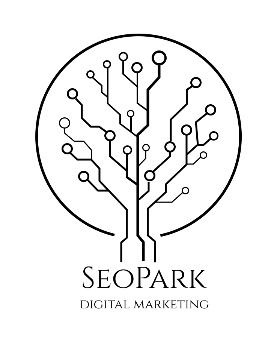 Бриф на продвижение сайта Данный опросный лист позволит определить цели и задачи будущей рекламной кампании. Пожалуйста, заполните анкету максимально подробно. Это поможет нам определить сроки реализации, рассчитать оптимальный бюджет и эффективность. Гарантируем полную конфиденциальность предоставленной информации о Вас и Вашей деятельности. Информация о компанииОсобенности продвиженияДополнительная информация ДатаКонтактное лицоТелефонЭлектронный адресНазвание СайтСфера деятельности Напишите, чем занимается компания: продажа бытовой техники, юридические услуги и т.д.Ваши конкурентные преимуществаЧто Вас отличает от конкурентов, в чем Ваша уникальность Есть ли у Вас специальные предложения, скидки, акции?Список прямых конкурентовНапишите, пожалуйста, название компании или сайт конкурента 1.2.3.В каких системах нужно настраивать рекламу?Яндекс.Директ, Google Adwords, обеФразы, по которым Вас должны находить клиентыФразы, по которым бы Вы сами искали Ваши услугиУкажите приоритетные направления товаров или услуг для продвиженияРегион продвижения сайтаУкажите один или несколько целевых регионовЗдесь вы можете указать любую дополнительную информацию